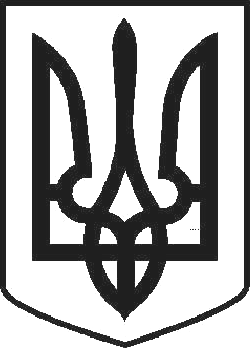 УКРАЇНАЧОРТКІВСЬКА МІСЬКА РАДА СОРОКОВА СЕСІЯ СЬОМОГО СКЛИКАННЯРІШЕННЯвід  21 червня 2018 року	№1101 м. ЧортківПро встановлення ставок та пільг із сплати податку на	нерухоме	майно, відмінне від земельної ділянки на 2019 рікКеруючися статтею 266 Податкового кодексу України, пунктом 24 частини першої статті 26 Закону України “Про місцеве самоврядування в Україні”, міська радаВИРІШИЛА:Установити на території Чортківської міської ради Тернопільської області:ставки податку на нерухоме майно, відмінне від земельної ділянки, згідно з додатком 1;пільги для фізичних та юридичних осіб, надані відповідно до підпункту 266.4.2 пункту 266.4 статті 266 Податкового кодексу України, за переліком згідно з додатком 2.Рішення міської ради від 06 липня 2017 року № 699 «Про встановлення ставок місцевих податків і зборів на 2018 рік» визнати таким, що втратило чинність з 01.01.2019 року.Оприлюднити рішення на офіційному сайті міської ради. 4.Рішення набирає чинності з 01.01.2019 рокуКопію  рішення  направити в Чортківську	ОДПІ, відділ економічногорозвитку, інвестицій та комунальної власності та фінансове управління міської ради.Контроль за виконанням рішення покласти на заступника міського голови з питань діяльності виконавчих органів міської ради Тимофія Р.М. та на постійну комісію міської ради з бюджетно-фінансових, економічних питань, комунального майна та інвестицій.Міський голова	Володимир ШМАТЬКО